TUGAS AKHIRPERLAKUAN AKUNTANSI TERHADAP PERSEDIAAN SPAREP ARTPADA PT BOSOWA BERLIAN MOTOR CABANG MANADODiajukan untukmemenuhi salah satu persyaratan dalam menyelesaikan pendidikan diploma tiga pada Program studi Diploma III AkuntansiOlehADAIAN ANDREA PUTRA NIM 15041022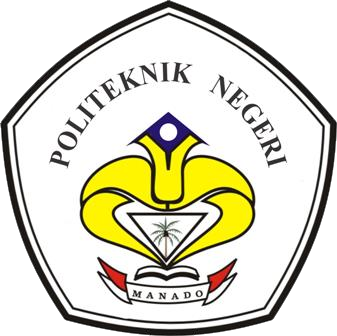 KEMENTERIAN RISET TEKNOLOGI DAN PENDIDIKAN TINGGI POLITEKNIKNEGERI MANADOJURUSAN AKUNTANSI PROGRAMSTUDI D III AKUNTANSI2018DAFTAR ISIHALAMAN SAMPUL........................................................................................i HALAMAN JUDUL...........................................................................................ii LEMBAR PERSETUJUANPEMBIMBING....................................................iii LEMBAR PERSETUJUANDAN PENGESAHAN.........................................iv DAFTAR RIWAYAT HIDUP............................................................................v ABSTRAK.........................................................................................................vi KATA PENGANTAR......................................................................................vii DAFTARISI......................................................................................................ix DAFTAR TABEL..............................................................................................xi DAFTAR GAMBAR........................................................................................xii DAFTARLAMPIRAN....................................................................................xiii BAB IPENDAHULUAN1.1 LatarBelakang....................................................................................11.2  RumusanMasalah...............................................................................31.3  Tujuan Penelitian................................................................................31.4  Manfaat Penelitian..............................................................................31.5  MetodeAnalisaData..........................................................................41.6  Deskripsi Umum PT BosowaBerlianMotor .....................................4BAB IIDESKRIPSIPRAKTEKAKUNTANSI2.1 Landasan  Teori................................................................................112.2 Praktek PerlakuanAkuntansi Terhadap PersediaanSparepart padaPT BosowaBerlianMotor.......................................33ix2.3       Evaluasi Praktek Perlakuan Akuntansi Terhadap PersediaanSparepart padaPT BosowaBerlianMotor................................42BAB IIIPENUTUP3.1 Kesimpulan.......................................................................................453.2 Saran.................................................................................................45DAFTAR PUSTAKASURAT PERNYATAANKEASLIANTULISAN (BERMATERAI) LEMBAR ASISTENSIREVISILAPORAN AKHIRLAMPIRANLEMBAR KONSULTASIPEMBIMBINGANBAB IPENDAHULUAN1.1   LatarBelakangPersediaan barang dagang merupakan hal yang sangat penting bagi perusahaan dagang dan perusahaan manufaktur.Persediaan juga diperlukan untuk  menciptakan   penjualan  yang   dapat  menghasilkan  laba  bagi perusahaan. Persediaan termasuk dalam aktivalancar yang memiliki resiko jika tidak diperhatikan dengan  benar. Resiko yang mungkin muncul berupa resiko fisik, biasa terjadi yaitu adanya kecurangan digudang karena kurangnya pengawasan sehingga mengakibatkan rusaknya barang dan membuat k  onsumen  kecewa. Resiko lain yang mungkin muncul yaitu  resiko euangan, kesalahan pencatatan sehingga membuat perusahaan mengalami kerugian pada periode tertentu.Persediaan adalah pos-posakti vayang dimiliki perusahaan untuk dijual dalam operasi bisnis normal.Dalam laporan keuangan, persediaan merupakan halyang sangat penting karena baik laproan l abarugi maupun neraca tidak akan dapat disuse ntanpa engetahui nilai persediaan. Kesalahan dalam penilaian persediaan akan langsung berakibat kesalahan dalam laporan laba-rugi maupun neraca.Persediaan merupakan barang yang  tersedia untuk dijual dalam kegiatan usaha biasa dandalam prosesproduksi,persediaan jugabisa dalam bentuk bahana tauperlengkapanu kdigunakan dalamproses produksiatau pemberian jasa (PSAK14).1Perlakuan akuntansi adalah istilah untuk menjelaskan suatu proses akuntansi terhadap segala jenis aktivitas atau transaksi yang terjadi yang meliputi pengakuan, penilaian, pencatatan dan penyajian dalam laporan keuangan. Pentingnya perlakuan akuntansi terhadap persediaan pada suatu perusahaan  yaitu untu kmenentukan labarugi  dalam suatu periode dan menetukan  jumlah  persediaan yang akan disajikan dalam neraca.PT. Bosowa Berlian Motor Cabang Manado adalah salahsatu perusahaan yang bergerak dalam bidang jasa dan dagang. Perusahaan jasa adalah suatu unit usaha yang kegiatannya memproduksi produk yang tidak berwujud (jasa), dengan tujuan untuk mendapatkan laba atau keuntungan. Sedangkan perusahaan dagang adalah perusahaan yang beli barang  dagang dari pemasok dan kembali menjual kepada pelanggan untuk menghasilakan laba. Pada PT. Bosowa berlian motor terdapat beberapa jenis persediaan, dalamnya meliputi Sparepar tMobil dan oli kendaraan. Persediaan pada  PT. Bosowa Berlian Motor dibeli atau dipesan langsung  dari Supplier dan dikirimlangsung ke PT. Bosowa Berlian Motor. Dalam penjualan Sparepart perusahaan menjual langsung kepada customer yang memesan terlebih dahulu kepada perusahaan dan ada juga penjualan yang dilakukan ketika customer melakukan service mobil dibagian bengkel maka dari bagian bengkel akan mengantar SO (ServiceOrder )kebagian gudang untuk mengambil persediaan yang diperlukan. Setiap transaksi pembelian dan penjualan yang terjadi akan dilaporkan kebagian admin.Berdasarkan  dari  penjelasan  diatas  dapat   kita   ketahui  bahwa penerapan akuntansi persediaan yang baik sangat penting bagisuatu perusahaan dalam mengelola persediaan.   Berdasarkan hal inilah penulis merasa tertarik untuk mengetahui bagaimana suatu perusahaan menerapkan akuntansi persediaan untuk mencapai tujuan perusahaan yang telah ditetapkan. Maka  dari itu berdasarkan penjelasan diatas penulis tertarik untuk membuat suatu Tugas Akhir dengan judul “Perlakuan Akuntansi Terhadap Persediaan Sparepart  pada PT Bosowa Berlian Motor Cabang Manado”.1.2   Rumusan MasalahDalam penulisan ini penulis akan membahas sebuah masalahyang berhubungan dengan perlakuan akuntansi terhadap persediaanSparepart yang diterepakanoleh perusahaan,yaitu bagaimana PerlakuanAkuntansi terhadap Persediaan Sparepart pada PT. Bosowa Berlian Motor Cabang Manado ?.1.3   Tujuan PenelitianTujuan dari rumusan masalah yang diperoleh dari penelitian ini yaitu Untuk mengetahui perlakuan akuntansi terhadap persediaan Sparepart pada PT. Bosowa Berlian Motor Cabang Manado.1.4   Manfaat PenelitianBerdasarkan Tujuan yang  tertulis diatas diharapkan dapat memperoleh manfaat-manfaat sebagai berikut:1.   Bagi PenulisDengan adanya penelitian tugas akhir ini penulis dapat menambah ilmu dan wawasan tentang Metode Pencatatan Persediaan.2.   Bagi PembacaDapat menambah wawasan bagi para pembaca mengenai pencatatan persediaan.   Dapat   juga  menjadi   bahan   refrensi   untuk   pembuatan proposal.3.   Bagi PerusahaanDapat  menjadi  bahan  perbandingan  bagi  perusahaan   mengenai perlakuan akuntansi persediaan.1.5       Metode Analisis DataMetode analisis data adalah analisis deskriptif komparatif yaitu menggambarkan  dan menguraikan  perlakuan  akuntansi  terhadap persediaan Sparepart pada PT. Bosowa Berlian Motor Cabang Manado dan dibandingkan dengan PSAK14.1.6       Deskripsi Umum Perusahaana.   Sejarah Singkat PerusahaanPT. Bosowa Berlian Motor merupakan Seperti halnya dengan Perusahaan yang  sudah maju, PT. Bosowa Berlian Motor yang memiliki berbagai Cabang di wilayah tanah air, memulai usahanya dari bawah. Dengan berbekal keyakinan dan kepercayaan akan masa depan perekonomian Indonesia. PT. Bosowa Berlian Motor untuk pertama kalinya memulai aktifitasnya sebagai dealer mobil Nissan DatsunTanggal 22 Februari 1973, dengan nama CV. Moneter yang didirikan oleh Bapak H.M. Aksa Mahmud, Putra Bapak H. Mahmud, hasil perkawinan dengan  Hj. Komariah yang  Lahir di Barru,  Sulawesi Selatan pada Tanggal, 16 Juli 1945. Dan pada   tanggal itulah ditetapkan sebagai hari Ulang tahun PT. Bosowa Berlian Motor.CV. Moneter berdiri  pada tahun1970  menjadi  sebagai cikal bakal Bosowa pada tanggal 22 Februari 1973 di Makassar. Berubah menjadi Perseroan Terbatas dengan nama PT. Moneter Motor dan mendapat hak eksklusif menjadi dealer resmi mobil Datsun untuk kawasan Indonesia Timur. Didekade tahun 1980-an Mendapat kepercayaan  dari  Mitsubishi Motors  menjadi  sales  dan  distributor mobil  Mitsubishi untuk kawasan Indonesia  Timur  dan Dari  sinilah kemudian namanya  berubah menjadi PT. Bosowa Berlian Motor. Saat ini Bosowa Berlian Motor adalah dealer Mitsubishi untuk wilayah Indonesia Timur, dengan wilayah operasional meliputi tujuh propinsi (Sulawesi Selatan, Sulawesi Tengah, Sulawesi Tengggara, Sulawesi Utara, Nusa Tenggara Timur, Maluku dan Papua).Perusahaan ini memiliki sekitar 36 Showroom yang dilengkapi dengan bengkel kerja dan penjualan suku cadang, serta unit pelayanan purna jual dalam upaya mendukung pemasaran. Sebuah pabrik karoseri yang dimilikinya beroperasi di Karawang Jawa Barat juga mendukung peningkatan produksi dibidang otomotif yang saat ini hampir mencapai6.000 unit mobil pertahun. Mitsubishi menawarkan lebih banyak jenisKendaraan untuk memenuhi kebutuhan pasar, untuk itu bosowa dalam mengantisipasi persaingan yang semakin ketat, terus meningkatkan sumber daya pelayanan dengan memanfaatkan  program pelatihan yang dilakukan secara berjenjang dan berkesinambungan sesuai dengan bidang masing-masing.Dukungan keuangan yang kuat memungkinkan Bosowa menjadi pendukung kegiatan Leasing. Disaat daya beli masyarakat menurun, Bosowa memberikan keringanan pembayaran bagi para pelanggan dengan pengawasan terkendali. Sebagai bagian dari komitmennya terhadap pelayanan purna jual, Bosowa juga mengembangkan divisi khusus untuk membeli purna jual pakai. Dalam persaingan ketat ini, maka  PT. Bosowa Berlian Motor senantiasa meningkatkan mutu sumber daya manusia yang disertai dengan pengembangan jaringan kerja yang lebih luas untuk menjadi yang terdepan.PT. Bosowa Berlian Motor pada tahun 1990 memasuki industri manufaktur dengan mendirikan PT. Semen Bosowa Maros, serta membangun usaha distribusi, logistic dan transportasi pendukung. Memasuki usaha infrastruktur dengan membangun jalan tolIr. Sutami di Makassar. Mengembangkan usaha jasa keuangan dengan melakukan akuisisi perusahaan asuransi.Padatahun 2000 PT. Bosowa Berlian Motor Melakukan ekspansi di berbagai bidang usaha dengan mendirikan pabrik semen di Batam, mengakuisi dan membangun beberapa ruas jalantol di Jabodetabek dan Makassar.Memasuki usahaProperti dengan mendirikan Menara Bosowadan akuisisi Hotel Aryaduta Makassar. Melakukan transisi kepemimpinan perusahaan dari pendiri kegenerasi kedua.PT. Bosowa Berlian Motor pada tahun 2010 melakukan diversifikasi usaha jasa keuangan dengan melakukan akuisisi Bank Buko pindan Bank Kesawan (sekarang Bank QNB Indonesia) dan perusahaan sekuritas. Memasuki usaha pendidikan dengan melakukan akuisisi Universitas 45 (sekarang Universitas Bosowa) memperkuat usaha infrastruktur dengan mendirikan Pembangkit Listrik Tenaga Uap di Jeneponto, Sulawesi Selatan dan Termina lLPG di Makassar dan Banyuwangi. Menambah kapasitas industri semen dengan mendirikan Line-2 di Maros dan pabrik semen di Banyuwangi. Namun dalam perkembangan selanjutnya, karena tuntutan kemajuan perusahaan yang mengharuskan penambahan modal, maka PT. Bosowa Berlian Motor mengajukan penambahan modal, dan bank Dagang Negaralah yang dapat  membantu  memenuhi  kebutuhan modal  saat itu.  Dari  sinilah perjalanan PT. Bosowa Berlian  Motor  mengalami kemajuan pesat yang akhirnya melahirkan anak perusahaan sepertiyang adasaat inib.  Struktur Organisasi danJobDeskripsi1.   Struktur OrganisasiSTRUKTURORGANISASIPT BOSOWABERLIANMOTOR CABANGMANADO-KAIRAGIWERU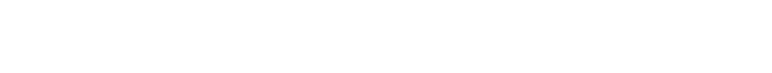 Head BranchHeadSparepartHeadServiceADHSalesForceSalesSupervisorCVSalesmanSparepartAdm. SparepartGudangSparepart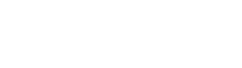 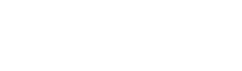 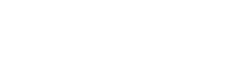 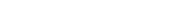 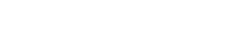 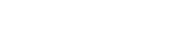 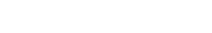 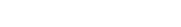 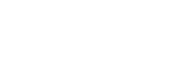 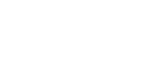 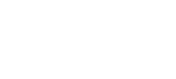 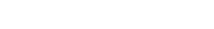 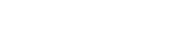 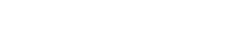 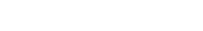 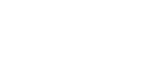 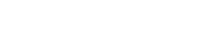 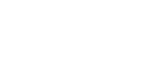 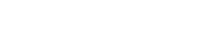 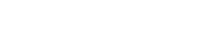 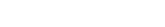 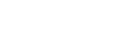 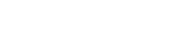 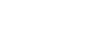 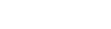 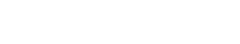 Adm.ServiceServiceAdvistorBodyRepairCustomerServiceAccounting CSO KasirSalesForceFinal CheckerSalesSupervisorLCVSalesCounterLeaderGrupMekanikSalesForceAdm.Sales2.   Job Deskripsi (Uraian Pekerjaan)a.  Head Sparepart1) Mengkoordinir  semua  bentuk  kegiatan  operasional  suku cadangdan mengawasi kelancaran administrasi suku cadang.2) Menentukan target pemasaran suku cadang atau Sparepartdalam penjualan perbulan dan pertahun3) Mengawasi  karyawan  dan  membimbing  dalam  melakukan pemasaran suku cadang atau Sparepart.b.   Salesman Sparepart1) Melakukan penjualan khusus barang lokal.2) Melakukan penginputandata Sparepart lokal.3) Melakukan Delivery Sparepartc.  Administrasi Sparepart1) Mengatur setoran masuk penjualan Sparepart.2) Membuat laporan KTB.3) Pembukuan mengenai setoran penjualan.4) Melakukan penginputan data penerimaan  barang masukSparepart dan keluar kedalam sistem. d.   Gudang Spareparta.  Melayani dan mengawasi permintaan suku cadang.b.  Mencatat penerimaan dan pengeluaran barang dengan cepat sesuai dengan harga berdasarkan ketentuan yang berlaku.c.   Aktivitas PerusahaanPT. Bosowa Berlian Motor Cabang  Manado  bergerak dalam penjualan unit mobil dan penjualan Sparepart. Tidak hanya menjualMobil dan Sparepart PT. Bosowa Berlian Motor juga menyediakan jasa service untuk setiap kendaraan bermerek Mitsubishi.Pembelian mobil pada PT. Bosowa Berlian Motor dipesan langsung dari kantor pusat yang berada di Makasar sesuai dengan Surat Pesanan Kendaraan (SPK). Sedangkan pembelian Sparepart pada PT. Bosowa Berlian Motor di pesan langsung dari Supplier yang ada di Jakarta dan dikirim pada PT. Bosowa Berlian Motor Cabang Manado. Dalam penjualan Sparepart perusahaan menjual langsung kepada customer yang memesan terlebih dahulu kepada perusahaan,karena PT. Bosowa Berlian Motor   perusahaan yang bergerak dalam bidang jasa maka ada juga penjualan Sparepart yang dilakukan saat customer melakukan service mobil dibagian service